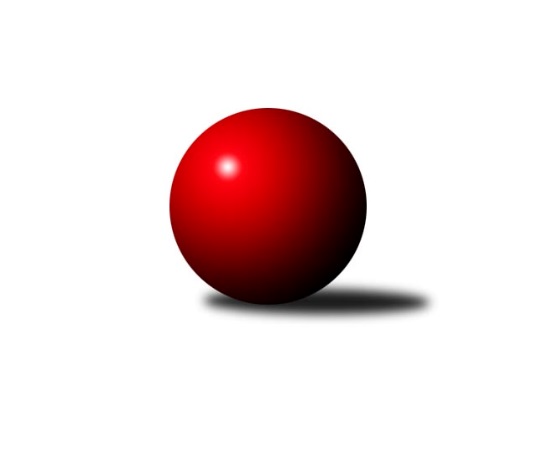 Č.5Ročník 2019/2020	20.5.2024 Okresní přebor - skupina A 2019/2020Statistika 5. kolaTabulka družstev:		družstvo	záp	výh	rem	proh	skore	sety	průměr	body	plné	dorážka	chyby	1.	TJ Elektrárny Kadaň C	4	4	0	0	18.0 : 6.0 	(21.0 : 11.0)	1611	8	1132	479	37.3	2.	Sokol Spořice B	5	4	0	1	20.0 : 10.0 	(22.0 : 18.0)	1503	8	1101	403	43.8	3.	TJ Sokol Údlice B	4	3	0	1	16.0 : 8.0 	(19.5 : 12.5)	1587	6	1120	467	33.5	4.	TJ Sokol Duchcov B	5	2	1	2	18.0 : 12.0 	(25.0 : 15.0)	1555	5	1110	445	41.8	5.	KK Hvězda Trnovany B	3	2	0	1	12.0 : 6.0 	(13.0 : 11.0)	1600	4	1127	473	35	6.	TJ MUS Most	4	2	0	2	13.0 : 11.0 	(17.5 : 14.5)	1654	4	1154	500	28.5	7.	TJ KK Louny B	4	2	0	2	12.0 : 12.0 	(17.0 : 15.0)	1617	4	1142	475	40.5	8.	SKK Bílina B	4	1	1	2	11.0 : 13.0 	(13.5 : 18.5)	1427	3	1039	388	49.8	9.	Sokol Spořice C	5	1	0	4	10.0 : 20.0 	(17.0 : 23.0)	1417	2	1044	373	57.2	10.	TJ Sokol Údlice C	5	1	0	4	7.0 : 23.0 	(15.0 : 25.0)	1494	2	1065	428	46.2	11.	TJ Lokomotiva Žatec B	5	1	0	4	7.0 : 23.0 	(11.5 : 28.5)	1411	2	1023	388	57.8Tabulka doma:		družstvo	záp	výh	rem	proh	skore	sety	průměr	body	maximum	minimum	1.	Sokol Spořice B	4	4	0	0	20.0 : 4.0 	(20.0 : 12.0)	1507	8	1523	1479	2.	TJ Sokol Údlice B	2	2	0	0	11.0 : 1.0 	(12.5 : 3.5)	1666	4	1687	1645	3.	SKK Bílina B	2	1	1	0	8.0 : 4.0 	(8.5 : 7.5)	1509	3	1532	1486	4.	KK Hvězda Trnovany B	1	1	0	0	6.0 : 0.0 	(6.0 : 2.0)	1660	2	1660	1660	5.	TJ Elektrárny Kadaň C	1	1	0	0	5.0 : 1.0 	(7.0 : 1.0)	1677	2	1677	1677	6.	TJ MUS Most	2	1	0	1	7.0 : 5.0 	(11.0 : 5.0)	1612	2	1677	1547	7.	TJ Sokol Údlice C	2	1	0	1	6.0 : 6.0 	(8.0 : 8.0)	1537	2	1568	1506	8.	TJ Sokol Duchcov B	3	1	0	2	10.0 : 8.0 	(13.0 : 11.0)	1648	2	1720	1590	9.	Sokol Spořice C	4	1	0	3	9.0 : 15.0 	(14.0 : 18.0)	1401	2	1446	1364	10.	TJ KK Louny B	1	0	0	1	1.0 : 5.0 	(4.0 : 4.0)	1729	0	1729	1729	11.	TJ Lokomotiva Žatec B	2	0	0	2	1.0 : 11.0 	(3.0 : 13.0)	1451	0	1496	1406Tabulka venku:		družstvo	záp	výh	rem	proh	skore	sety	průměr	body	maximum	minimum	1.	TJ Elektrárny Kadaň C	3	3	0	0	13.0 : 5.0 	(14.0 : 10.0)	1588	6	1618	1565	2.	TJ KK Louny B	3	2	0	1	11.0 : 7.0 	(13.0 : 11.0)	1580	4	1640	1532	3.	TJ Sokol Duchcov B	2	1	1	0	8.0 : 4.0 	(12.0 : 4.0)	1509	3	1528	1489	4.	KK Hvězda Trnovany B	2	1	0	1	6.0 : 6.0 	(7.0 : 9.0)	1570	2	1571	1568	5.	TJ MUS Most	2	1	0	1	6.0 : 6.0 	(6.5 : 9.5)	1675	2	1767	1582	6.	TJ Sokol Údlice B	2	1	0	1	5.0 : 7.0 	(7.0 : 9.0)	1548	2	1623	1472	7.	TJ Lokomotiva Žatec B	3	1	0	2	6.0 : 12.0 	(8.5 : 15.5)	1391	2	1407	1381	8.	Sokol Spořice C	1	0	0	1	1.0 : 5.0 	(3.0 : 5.0)	1482	0	1482	1482	9.	Sokol Spořice B	1	0	0	1	0.0 : 6.0 	(2.0 : 6.0)	1499	0	1499	1499	10.	SKK Bílina B	2	0	0	2	3.0 : 9.0 	(5.0 : 11.0)	1386	0	1486	1286	11.	TJ Sokol Údlice C	3	0	0	3	1.0 : 17.0 	(7.0 : 17.0)	1485	0	1514	1442Tabulka podzimní části:		družstvo	záp	výh	rem	proh	skore	sety	průměr	body	doma	venku	1.	TJ Elektrárny Kadaň C	4	4	0	0	18.0 : 6.0 	(21.0 : 11.0)	1611	8 	1 	0 	0 	3 	0 	0	2.	Sokol Spořice B	5	4	0	1	20.0 : 10.0 	(22.0 : 18.0)	1503	8 	4 	0 	0 	0 	0 	1	3.	TJ Sokol Údlice B	4	3	0	1	16.0 : 8.0 	(19.5 : 12.5)	1587	6 	2 	0 	0 	1 	0 	1	4.	TJ Sokol Duchcov B	5	2	1	2	18.0 : 12.0 	(25.0 : 15.0)	1555	5 	1 	0 	2 	1 	1 	0	5.	KK Hvězda Trnovany B	3	2	0	1	12.0 : 6.0 	(13.0 : 11.0)	1600	4 	1 	0 	0 	1 	0 	1	6.	TJ MUS Most	4	2	0	2	13.0 : 11.0 	(17.5 : 14.5)	1654	4 	1 	0 	1 	1 	0 	1	7.	TJ KK Louny B	4	2	0	2	12.0 : 12.0 	(17.0 : 15.0)	1617	4 	0 	0 	1 	2 	0 	1	8.	SKK Bílina B	4	1	1	2	11.0 : 13.0 	(13.5 : 18.5)	1427	3 	1 	1 	0 	0 	0 	2	9.	Sokol Spořice C	5	1	0	4	10.0 : 20.0 	(17.0 : 23.0)	1417	2 	1 	0 	3 	0 	0 	1	10.	TJ Sokol Údlice C	5	1	0	4	7.0 : 23.0 	(15.0 : 25.0)	1494	2 	1 	0 	1 	0 	0 	3	11.	TJ Lokomotiva Žatec B	5	1	0	4	7.0 : 23.0 	(11.5 : 28.5)	1411	2 	0 	0 	2 	1 	0 	2Tabulka jarní části:		družstvo	záp	výh	rem	proh	skore	sety	průměr	body	doma	venku	1.	Sokol Spořice C	0	0	0	0	0.0 : 0.0 	(0.0 : 0.0)	0	0 	0 	0 	0 	0 	0 	0 	2.	TJ Lokomotiva Žatec B	0	0	0	0	0.0 : 0.0 	(0.0 : 0.0)	0	0 	0 	0 	0 	0 	0 	0 	3.	TJ Sokol Údlice C	0	0	0	0	0.0 : 0.0 	(0.0 : 0.0)	0	0 	0 	0 	0 	0 	0 	0 	4.	SKK Bílina B	0	0	0	0	0.0 : 0.0 	(0.0 : 0.0)	0	0 	0 	0 	0 	0 	0 	0 	5.	TJ MUS Most	0	0	0	0	0.0 : 0.0 	(0.0 : 0.0)	0	0 	0 	0 	0 	0 	0 	0 	6.	TJ Sokol Údlice B	0	0	0	0	0.0 : 0.0 	(0.0 : 0.0)	0	0 	0 	0 	0 	0 	0 	0 	7.	TJ Sokol Duchcov B	0	0	0	0	0.0 : 0.0 	(0.0 : 0.0)	0	0 	0 	0 	0 	0 	0 	0 	8.	TJ Elektrárny Kadaň C	0	0	0	0	0.0 : 0.0 	(0.0 : 0.0)	0	0 	0 	0 	0 	0 	0 	0 	9.	Sokol Spořice B	0	0	0	0	0.0 : 0.0 	(0.0 : 0.0)	0	0 	0 	0 	0 	0 	0 	0 	10.	TJ KK Louny B	0	0	0	0	0.0 : 0.0 	(0.0 : 0.0)	0	0 	0 	0 	0 	0 	0 	0 	11.	KK Hvězda Trnovany B	0	0	0	0	0.0 : 0.0 	(0.0 : 0.0)	0	0 	0 	0 	0 	0 	0 	0 Zisk bodů pro družstvo:		jméno hráče	družstvo	body	zápasy	v %	dílčí body	sety	v %	1.	Roman Exner 	TJ Sokol Duchcov B 	4	/	4	(100%)	7	/	8	(88%)	2.	František Pfeifer 	TJ KK Louny B 	4	/	4	(100%)	7	/	8	(88%)	3.	Pavel Nocar ml.	TJ Elektrárny Kadaň C 	4	/	4	(100%)	7	/	8	(88%)	4.	Josef Otta ml.	TJ Sokol Duchcov B 	4	/	4	(100%)	6	/	8	(75%)	5.	Pavel Vacinek 	TJ Lokomotiva Žatec B 	4	/	5	(80%)	7	/	10	(70%)	6.	Rudolf Podhola 	SKK Bílina B 	3	/	3	(100%)	6	/	6	(100%)	7.	Rudolf Šamaj 	TJ MUS Most 	3	/	3	(100%)	5	/	6	(83%)	8.	Jaroslava Paganiková 	TJ Sokol Údlice C 	3	/	4	(75%)	6	/	8	(75%)	9.	Tomáš Šaněk 	TJ Sokol Duchcov B 	3	/	4	(75%)	5	/	8	(63%)	10.	Miriam Nocarová 	TJ Elektrárny Kadaň C 	3	/	4	(75%)	4	/	8	(50%)	11.	Jana Černá 	Sokol Spořice C 	3	/	5	(60%)	5	/	10	(50%)	12.	Miroslav Lazarčik 	Sokol Spořice B 	2	/	2	(100%)	3	/	4	(75%)	13.	Milan Nový 	KK Hvězda Trnovany B 	2	/	2	(100%)	3	/	4	(75%)	14.	Václav Šulc 	TJ Sokol Údlice B 	2	/	2	(100%)	2	/	4	(50%)	15.	Gustav Marenčák 	Sokol Spořice B 	2	/	3	(67%)	4	/	6	(67%)	16.	Petr Vokálek 	Sokol Spořice B 	2	/	3	(67%)	4	/	6	(67%)	17.	Michal Šlajchrt 	TJ Sokol Údlice B 	2	/	3	(67%)	4	/	6	(67%)	18.	Miroslav Sodomka 	TJ KK Louny B 	2	/	3	(67%)	4	/	6	(67%)	19.	Josef Drahoš 	TJ MUS Most 	2	/	3	(67%)	3.5	/	6	(58%)	20.	Jindřich Šebelík 	TJ Sokol Údlice B 	2	/	3	(67%)	3	/	6	(50%)	21.	Milada Pšeničková 	Sokol Spořice C 	2	/	3	(67%)	3	/	6	(50%)	22.	Jitka Jindrová 	Sokol Spořice B 	2	/	3	(67%)	3	/	6	(50%)	23.	Bohumil Navrátil 	KK Hvězda Trnovany B 	2	/	3	(67%)	3	/	6	(50%)	24.	Jan Zach 	TJ Elektrárny Kadaň C 	2	/	4	(50%)	6	/	8	(75%)	25.	Josef Otta st.	TJ Sokol Duchcov B 	2	/	4	(50%)	5	/	8	(63%)	26.	Blažej Kašný 	TJ Sokol Údlice C 	2	/	4	(50%)	5	/	8	(63%)	27.	Milan Mestek 	Sokol Spořice B 	2	/	4	(50%)	5	/	8	(63%)	28.	Jana Černíková 	SKK Bílina B 	2	/	4	(50%)	4.5	/	8	(56%)	29.	Roman Moucha 	TJ MUS Most 	2	/	4	(50%)	4	/	8	(50%)	30.	Jaroslav Novák 	TJ Sokol Údlice B 	1	/	1	(100%)	2	/	2	(100%)	31.	Martin Bergerhof 	KK Hvězda Trnovany B 	1	/	1	(100%)	2	/	2	(100%)	32.	Eduard Houdek 	TJ Sokol Údlice B 	1	/	1	(100%)	1.5	/	2	(75%)	33.	Martin Dolejší 	KK Hvězda Trnovany B 	1	/	1	(100%)	1	/	2	(50%)	34.	Veronika Šílová 	SKK Bílina B 	1	/	2	(50%)	2	/	4	(50%)	35.	Miroslava Žáková 	TJ Sokol Duchcov B 	1	/	2	(50%)	2	/	4	(50%)	36.	Antonín Šulc 	TJ Sokol Údlice B 	1	/	2	(50%)	2	/	4	(50%)	37.	Miroslav Šlosar 	TJ MUS Most 	1	/	2	(50%)	2	/	4	(50%)	38.	Michaela Černá 	Sokol Spořice B 	1	/	2	(50%)	1	/	4	(25%)	39.	Barbora Salajková Němečková 	SKK Bílina B 	1	/	2	(50%)	1	/	4	(25%)	40.	Radek Kandl 	KK Hvězda Trnovany B 	1	/	2	(50%)	1	/	4	(25%)	41.	Jiřina Kařízková 	Sokol Spořice C 	1	/	3	(33%)	3	/	6	(50%)	42.	Martin Král 	TJ KK Louny B 	1	/	3	(33%)	3	/	6	(50%)	43.	Petr Andres 	Sokol Spořice C 	1	/	3	(33%)	3	/	6	(50%)	44.	Petr Petřík 	KK Hvězda Trnovany B 	1	/	3	(33%)	3	/	6	(50%)	45.	Milan Černý 	Sokol Spořice B 	1	/	3	(33%)	2	/	6	(33%)	46.	Jaroslav Hodinář 	TJ Sokol Údlice B 	1	/	4	(25%)	5	/	8	(63%)	47.	Jaroslav Seifert 	TJ Elektrárny Kadaň C 	1	/	4	(25%)	4	/	8	(50%)	48.	Julius Hidvégi 	TJ MUS Most 	1	/	4	(25%)	3	/	8	(38%)	49.	Jan Čermák 	TJ Lokomotiva Žatec B 	1	/	4	(25%)	2.5	/	8	(31%)	50.	Boleslava Slunéčková 	Sokol Spořice C 	1	/	5	(20%)	2	/	10	(20%)	51.	Michal Janči 	TJ Sokol Údlice C 	0	/	1	(0%)	1	/	2	(50%)	52.	Tomáš Pičkár 	TJ Sokol Údlice C 	0	/	1	(0%)	1	/	2	(50%)	53.	Jaroslav Štěpánek 	Sokol Spořice C 	0	/	1	(0%)	1	/	2	(50%)	54.	Petr Pop 	TJ KK Louny B 	0	/	1	(0%)	1	/	2	(50%)	55.	Milan Bašta 	TJ KK Louny B 	0	/	1	(0%)	0	/	2	(0%)	56.	Pavlína Kubitová 	TJ Sokol Duchcov B 	0	/	1	(0%)	0	/	2	(0%)	57.	Tomáš Kesner 	TJ KK Louny B 	0	/	1	(0%)	0	/	2	(0%)	58.	Karel Hulha 	SKK Bílina B 	0	/	1	(0%)	0	/	2	(0%)	59.	Miroslava Zemánková 	TJ Sokol Duchcov B 	0	/	1	(0%)	0	/	2	(0%)	60.	Václav Valenta st.	TJ KK Louny B 	0	/	2	(0%)	0	/	4	(0%)	61.	Karel Nudčenko 	TJ Sokol Údlice C 	0	/	3	(0%)	1	/	6	(17%)	62.	Milan Daniš 	TJ Sokol Údlice C 	0	/	3	(0%)	1	/	6	(17%)	63.	Pavla Vacinková 	TJ Lokomotiva Žatec B 	0	/	3	(0%)	1	/	6	(17%)	64.	Lenka Bůžková 	SKK Bílina B 	0	/	3	(0%)	0	/	6	(0%)	65.	Rudolf Hofmann 	TJ Lokomotiva Žatec B 	0	/	4	(0%)	1	/	8	(13%)	66.	Miroslav Vízek 	TJ Lokomotiva Žatec B 	0	/	4	(0%)	0	/	8	(0%)	67.	Jiří Suchánek 	TJ Sokol Údlice C 	0	/	4	(0%)	0	/	8	(0%)Průměry na kuželnách:		kuželna	průměr	plné	dorážka	chyby	výkon na hráče	1.	Louny, 1-2	1748	1190	557	23.0	(437.0)	2.	Duchcov, 1-4	1617	1142	475	45.7	(404.4)	3.	Hvězda Trnovany, 1-2	1607	1134	473	38.8	(401.9)	4.	Kadaň, 1-2	1604	1145	459	46.5	(401.1)	5.	Údlice, 1-2	1569	1114	455	36.6	(392.4)	6.	Bílina, 1-2	1535	1107	428	43.5	(384.0)	7.	Žatec, 1-2	1521	1081	440	47.3	(380.4)	8.	Sokol Spořice, 1-2	1448	1041	406	47.7	(362.1)	9.	- volno -, 1-4	0	0	0	0.0	(0.0)Nejlepší výkony na kuželnách:Louny, 1-2TJ MUS Most	1767	2. kolo	Rudolf Šamaj 	TJ MUS Most	482	2. koloTJ KK Louny B	1729	2. kolo	František Pfeifer 	TJ KK Louny B	474	2. kolo		. kolo	Julius Hidvégi 	TJ MUS Most	459	2. kolo		. kolo	Václav Valenta st.	TJ KK Louny B	434	2. kolo		. kolo	Josef Drahoš 	TJ MUS Most	421	2. kolo		. kolo	Miroslav Sodomka 	TJ KK Louny B	412	2. kolo		. kolo	Petr Pop 	TJ KK Louny B	409	2. kolo		. kolo	Roman Moucha 	TJ MUS Most	405	2. koloDuchcov, 1-4TJ Sokol Duchcov B	1720	4. kolo	Josef Otta ml.	TJ Sokol Duchcov B	469	3. koloTJ KK Louny B	1640	3. kolo	Roman Exner 	TJ Sokol Duchcov B	466	4. koloTJ Sokol Duchcov B	1633	3. kolo	Jaroslav Novák 	TJ Sokol Údlice B	462	1. koloTJ Sokol Údlice B	1623	1. kolo	Roman Exner 	TJ Sokol Duchcov B	447	3. koloTJ Sokol Duchcov B	1590	1. kolo	Tomáš Šaněk 	TJ Sokol Duchcov B	446	4. koloSokol Spořice B	1499	4. kolo	Miroslava Žáková 	TJ Sokol Duchcov B	445	1. kolo		. kolo	Miroslav Sodomka 	TJ KK Louny B	429	3. kolo		. kolo	Martin Král 	TJ KK Louny B	425	3. kolo		. kolo	Michal Šlajchrt 	TJ Sokol Údlice B	410	1. kolo		. kolo	František Pfeifer 	TJ KK Louny B	409	3. koloHvězda Trnovany, 1-2KK Hvězda Trnovany B	1708	5. kolo	Martin Bergerhof 	KK Hvězda Trnovany B	473	5. koloKK Hvězda Trnovany B	1660	1. kolo	Bohumil Navrátil 	KK Hvězda Trnovany B	450	1. koloTJ Elektrárny Kadaň C	1549	5. kolo	Radek Kandl 	KK Hvězda Trnovany B	441	1. koloTJ Sokol Údlice C	1514	1. kolo	Michal Janči 	TJ Sokol Údlice C	433	1. kolo		. kolo	Martin Dolejší 	KK Hvězda Trnovany B	417	5. kolo		. kolo	Milan Daniš 	TJ Sokol Údlice C	415	1. kolo		. kolo	Radek Kandl 	KK Hvězda Trnovany B	414	5. kolo		. kolo	Petr Petřík 	KK Hvězda Trnovany B	409	1. kolo		. kolo	Petr Petřík 	KK Hvězda Trnovany B	404	5. kolo		. kolo	Pavel Nocar ml.	TJ Elektrárny Kadaň C	401	5. koloKadaň, 1-2TJ Elektrárny Kadaň C	1677	4. kolo	Pavel Nocar ml.	TJ Elektrárny Kadaň C	459	4. koloTJ KK Louny B	1532	4. kolo	Miriam Nocarová 	TJ Elektrárny Kadaň C	412	4. kolo		. kolo	Jan Zach 	TJ Elektrárny Kadaň C	409	4. kolo		. kolo	Václav Valenta st.	TJ KK Louny B	408	4. kolo		. kolo	František Pfeifer 	TJ KK Louny B	398	4. kolo		. kolo	Jaroslav Seifert 	TJ Elektrárny Kadaň C	397	4. kolo		. kolo	Martin Král 	TJ KK Louny B	379	4. kolo		. kolo	Tomáš Kesner 	TJ KK Louny B	347	4. koloÚdlice, 1-2TJ Sokol Údlice B	1687	2. kolo	Jaroslava Paganiková 	TJ Sokol Údlice C	455	4. koloTJ Sokol Údlice B	1645	5. kolo	Jindřich Šebelík 	TJ Sokol Údlice B	438	2. koloTJ MUS Most	1582	5. kolo	Antonín Šulc 	TJ Sokol Údlice B	428	5. koloTJ Elektrárny Kadaň C	1582	3. kolo	Blažej Kašný 	TJ Sokol Údlice C	420	3. koloTJ Sokol Údlice C	1568	4. kolo	Jaroslav Hodinář 	TJ Sokol Údlice B	420	2. koloTJ Sokol Údlice C	1506	3. kolo	Jindřich Šebelík 	TJ Sokol Údlice B	418	5. koloTJ Sokol Údlice C	1500	2. kolo	Jaroslava Paganiková 	TJ Sokol Údlice C	418	3. koloSKK Bílina B	1486	4. kolo	Michal Šlajchrt 	TJ Sokol Údlice B	416	2. kolo		. kolo	Miroslav Šlosar 	TJ MUS Most	413	5. kolo		. kolo	Václav Šulc 	TJ Sokol Údlice B	413	2. koloBílina, 1-2TJ MUS Most	1677	4. kolo	Roman Moucha 	TJ MUS Most	457	4. koloKK Hvězda Trnovany B	1571	4. kolo	Rudolf Šamaj 	TJ MUS Most	446	4. koloTJ Elektrárny Kadaň C	1565	1. kolo	Rudolf Podhola 	SKK Bílina B	427	3. koloTJ MUS Most	1547	1. kolo	Rudolf Podhola 	SKK Bílina B	416	2. koloSKK Bílina B	1532	2. kolo	Rudolf Šamaj 	TJ MUS Most	415	1. koloTJ Sokol Duchcov B	1528	2. kolo	Tomáš Šaněk 	TJ Sokol Duchcov B	412	2. koloSKK Bílina B	1486	3. kolo	Jana Černíková 	SKK Bílina B	411	2. koloTJ Lokomotiva Žatec B	1381	3. kolo	Martin Dolejší 	KK Hvězda Trnovany B	410	4. kolo		. kolo	Miroslav Šlosar 	TJ MUS Most	407	1. kolo		. kolo	Jaroslav Seifert 	TJ Elektrárny Kadaň C	403	1. koloŽatec, 1-2TJ Elektrárny Kadaň C	1618	2. kolo	Jaroslav Seifert 	TJ Elektrárny Kadaň C	439	2. koloTJ KK Louny B	1567	5. kolo	Pavel Vacinek 	TJ Lokomotiva Žatec B	412	2. koloTJ Lokomotiva Žatec B	1496	2. kolo	Miroslav Sodomka 	TJ KK Louny B	411	5. koloTJ Lokomotiva Žatec B	1406	5. kolo	Jan Čermák 	TJ Lokomotiva Žatec B	411	2. kolo		. kolo	Miriam Nocarová 	TJ Elektrárny Kadaň C	405	2. kolo		. kolo	Pavel Vacinek 	TJ Lokomotiva Žatec B	398	5. kolo		. kolo	František Pfeifer 	TJ KK Louny B	396	5. kolo		. kolo	Martin Král 	TJ KK Louny B	390	5. kolo		. kolo	Pavel Nocar ml.	TJ Elektrárny Kadaň C	388	2. kolo		. kolo	Jan Zach 	TJ Elektrárny Kadaň C	386	2. koloSokol Spořice, 1-2KK Hvězda Trnovany B	1568	3. kolo	Martin Bergerhof 	KK Hvězda Trnovany B	457	3. koloSokol Spořice B	1523	3. kolo	Pavel Vacinek 	TJ Lokomotiva Žatec B	418	1. koloSokol Spořice B	1514	5. kolo	Jaroslava Paganiková 	TJ Sokol Údlice C	409	5. koloSokol Spořice B	1513	2. kolo	Jitka Jindrová 	Sokol Spořice B	403	3. koloTJ Sokol Duchcov B	1489	5. kolo	Jitka Jindrová 	Sokol Spořice B	400	2. koloSokol Spořice C	1482	2. kolo	Bohumil Navrátil 	KK Hvězda Trnovany B	400	3. koloSokol Spořice B	1479	1. kolo	Petr Vokálek 	Sokol Spořice B	399	3. koloTJ Sokol Údlice B	1472	3. kolo	Tomáš Šaněk 	TJ Sokol Duchcov B	399	5. koloSokol Spořice C	1446	3. kolo	Petr Andres 	Sokol Spořice C	394	2. koloTJ Sokol Údlice C	1442	5. kolo	Michal Šlajchrt 	TJ Sokol Údlice B	390	3. kolo- volno -, 1-4Četnost výsledků:	6.0 : 0.0	4x	5.0 : 1.0	9x	4.0 : 2.0	1x	3.0 : 3.0	1x	2.0 : 4.0	5x	1.0 : 5.0	4x	0.0 : 6.0	1x